PROGRAM: WATER QUALITY - SLUDGE DISPOSAL OR PROCESSINGFOR NEW or MAJOR AMENDMENT APPLICATIONSNOTICE OF APP. AND PRELIM. DECISIONComisión De Calidad Ambiental Del Estado De Texas 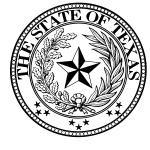 AVISO DE LA SOLICITUD Y DECISION PRELIMINAR PARA ELPERMISO DE CALIDAD DE AGUA DE DISPOSICION/TRANFORMACION DE LODOS DE AGUAS RESIDUALES [NUEVO/ MODIFICACION] PERMISO [PROPUESTO] NO. WQ000XXXX000SOLICITUD Y DECISION PRELIMINAR. ___________________ [Applicant name and address] ha/han solicitado a la Comisión de Calidad Ambiental de Texas (TCEQ) por un/una ___________________ [choose appropriate: nuevo (new) / modificación principal (amendment)] para un Sistema de Eliminación de Descargas de Contaminantes de Texas (TPDES), Permiso No. ______________ para autorizar [choose appropriate: la disposición superficial (surface disposal), transformación de los productos de (sludge processing)] [type of sludge, choose appropriate: lodos de la planta de tratamiento de aguas residuales (wastewater treatment plant sludge), lodos del tratamiento de agua potable (water treatment plant sludge), y agua de fosas sépticas domésticas (domestic septage)] en _______ acres. Este permiso no autorizará la descarga de contaminantes a las aguas del estado. La TCEQ recibió esta solicitud el día_________________ [date application received by TCEQ].La planta de disposición de los lodos está ubicada ______________ [location from a major intersection or community] en el Condado de __________ [County], Texas. El sitio de aplicación al suelo está ubicado en la cuenca de drenaje del _______________ [Segment name] en el Segmento No.____________ [Segment number] de la Cuenca del Río ______________ [basin name].[Include the following non-italicized sentence if the facility is located in the Coastal Management Program boundary and is an application for a new facility, a major amendment which will increase the pollutant loads to coastal waters or would result in relocation of an outfall to a critical area, or a renewal with such a major amendment. The Coastal Management Program boundary is the area along the Texas Coast of the Gulf of México as depicted on the map in 31 TAC §503.1 and includes part or all of the following counties: Cameron, Willacy, Kenedy, Kleberg, Nueces, San Patricio, Aransas, Refugio, Calhoun, Victoria, Jackson, Matagorda, Brazoria, Galveston, Harris, Chambers, Jefferson y Orange. If the application is for amendment that does not meet the above description or a renewal without such a major amendment, do not include the sentence: El Director Ejecutivo de la TCEQ ha revisado esta medida para ver si está de acuerdo con los objetivos y las regulaciones del Programa de Administración Costero de Texas (CMP) de acuerdo con las regulaciones del Consejo Coordinador de la Costa (CCC) y ha determinado que la acción es conforme con las metas y regulaciones pertinentes de el CMP.El Director Ejecutivo de la TCEQ ha completado la revisión técnica de la solicitud y ha preparado un borrador del permiso. El borrador del permiso, si es aprobado, establecería las condiciones bajo las cuales la instalación debe operar. El Director Ejecutivo ha tomado una decisión preliminar que si este permiso es emitido, cumple con todos los requisitos normativos y legales. La solicitud del permiso, la decisión preliminar del Director Ejecutivo y el borrador del permiso están disponibles para leer y copiar en _______________ [street address of public place in county where the application is available]. Este enlace a un mapa electrónico de la ubicación general del sitio o de la instalación es proporcionado como una cortesía y no es parte de la solicitud o del aviso. Para la ubicación exacta, consulte la solicitud.[Insert web link from English notice][For Applications received by TCEQ on or after May 1, 2022, include the following: ] AVISO DE IDIOMA ALTERNATIVO. El aviso de idioma alternativo en español está disponible en https://www.tceq.texas.gov/permitting/wastewater/plain-language-summaries-and-public-notices.COMENTARIO PUBLICO / REUNION PUBLICA. [If a meeting has been held include the next two sentences: La TCEQ ha realizado una reunión pública a las _____ [time] y _________ [date] en ________ [place]. Usted puede presentar comentarios públicos adicionales o pedir una reunión pública sobre esta solicitud.] or [If a public meeting has not been held, use the following sentence instead: Usted puede presentar comentarios públicos o pedir una reunión pública sobre esta solicitud. El propósito de una reunión pública es dar la oportunidad de presentar comentarios o hacer preguntas acerca de la solicitud. La TCEQ realiza una reunión pública si el Director Ejecutivo determina que hay un grado de interés público suficiente en la solicitud o si un legislador local lo pide. Una reunión pública no es una audiencia administrativa de lo contencioso.OPORTUNIDAD DE UNA AUDIENCIA ADMINISTRATIVA DE LO CONTENCIOSO. Después del plazo para presentar comentarios públicos, el Director Ejecutivo considerará todos los comentarios apropiados y preparará una respuesta a todo los comentarios públicos esenciales, pertinentes, o significativos. A menos que la solicitud haya sido referida directamente a una audiencia administrativa de lo contencioso, la respuesta a los comentarios y la decisión del Director Ejecutivo sobre la solicitud serán enviados por correo a todos los que presentaron un comentario público y a las personas que están en la lista para recibir avisos sobre esta solicitud. Si se reciben comentarios, el aviso también proveerá instrucciones para pedir una reconsideración de la decisión del Director Ejecutivo y para pedir una audiencia administrativa de lo contencioso. Una persona que puede ser afectado por esta solicitud puede pedir una audiencia administrativa de lo contencioso. Una audiencia administrativa de lo contencioso es un procedimiento legal similar a un procedimiento legal civil en un tribunal de distrito del estado. PARA SOLICITAR UNA AUDIENCIA DE CASO IMPUGNADO, USTED DEBE INCLUIR EN SU SOLICITUD LOS SIGUIENTES DATOS: su nombre, dirección, y número de teléfono; el nombre del solicitante y número del permiso; la ubicación y distancia de su propiedad/actividad con respecto a la instalación; una descripción específica de la forma cómo usted sería afectado adversamente por el sitio de una manera no común al público en general; una lista de todas las cuestiones de hecho en disputa que usted presente durante el período de comentarios; y la declaración "[Yo/nosotros] solicito/solicitamos una audiencia de caso impugnado". Si presenta la petición para una audiencia de caso impugnado de parte de un grupo o asociación, debe identificar una persona que representa al grupo para recibir correspondencia en el futuro; identificar el nombre y la dirección de un miembro del grupo que sería afectado adversamente por la planta o la actividad propuesta; proveer la información indicada anteriormente con respecto a la ubicación del miembro afectado y su distancia de la planta o actividad propuesta; explicar cómo y porqué el miembro sería afectado; y explicar cómo los intereses que el grupo desea proteger son pertinentes al propósito del grupo.Después del cierre de todos los períodos de comentarios y de petición que aplican, el Director Ejecutivo enviará la solicitud y cualquier petición para reconsideración o para una audiencia de caso impugnado a los Comisionados de la TCEQ para su consideración durante una reunión programada de la Comisión. La Comisión sólo puede conceder una solicitud de una audiencia de caso impugnado sobre los temas que el solicitante haya presentado en sus comentarios oportunos que no fueron retirados posteriormente. Si se concede una audiencia, el tema de la audiencia estará limitado a cuestiones de hecho en disputa o cuestiones mixtas de hecho y de derecho relacionadas a intereses pertinentes y materiales de calidad del agua que se hayan presentado durante el período de comentarios.ACCIÓN DEL DIRECTOR EJECUTIVO. El Director Ejecutivo puede emitir una aprobación final de la solicitud a menos que exista un pedido antes  plazo de vencimiento de una audiencia administrativa de lo contencioso o se ha presentado un pedido de reconsideración. Si un pedido ha llegado antes del plazo de vencimiento de la audiencia o el pedido de reconsideración ha sido presentado, el Director Ejecutivo no emitirá una aprobación final sobre el permiso y enviará la solicitud y el pedido a los Comisionados de la TECQ para consideración en una reunión programada de la Comisión.LISTA DE CORREO. Si somete comentarios públicos, un pedido para una audiencia administrativa de lo contencioso o una reconsideración de la decisión del Director Ejecutivo, la Oficina del Secretario Principal enviará por correo los avisos públicos en relación con la solicitud. Ademas, puede pedir que la TCEQ ponga su nombre en una or mas de las listas correos siguientes (1) la lista de correo permanente para recibir los avisos de el solicitante indicado por nombre y número del permiso específico y/o (2) la lista de correo de todas las solicitudes en un condado especifico. Si desea que se agrega su nombre en una de las listas designe cual lista(s) y envia por correo su pedido a la Oficina del Secretario Principal de la TCEQ.Todos los comentarios escritos del público y los pedidos una reunión deben ser presentados durante los 30 días después de la publicación del aviso a la Oficina del Secretario Principal, MC 105, TCEQ, P.O. Box 13087, Austin, TX 78711-3087 or por el internet a www.tceq.texas.gov/about/comments.html. Tenga en cuenta que cualquier información personal que usted proporcione, incluyendo su nombre, número de teléfono, dirección de correo electrónico y dirección física pasarán a formar parte del registro público de la Agencia.CONTACTOS E INFORMACIÓN DE LA TCEQ. Si necesita más información en Español sobre esta solicitud para un permiso o el proceso del permiso, por favor llame a El Programa de Educación Pública de la TCEQ, sin cobro, al 1-800-687-4040. La información general sobre la TCEQ puede ser encontrada en nuestro sitio de la red: www.tceq.texas.gov.También se puede obtener información adicional del _________________ [name of applicant] a la dirección indicada arriba o llamando a ________________ [name of applicant's representative] al ______________ [applicant's telephone number]. Fecha de emisión ___________ [Date notice issued]